Во исполнение Федерального закона от 12 февраля 1998 года № 28 - ФЗ «О гражданской обороне», Федерального закона от 06 октября 2003 года№ 131 - ФЗ «Об общих принципах организации местного самоуправления в Российской Федерации»», п о с т а н о в л я ю:1. Утвердить Положение о подготовке и обучении населения муниципального образования «Ленский район» к действиям по обеспечению защиты от опасностей, возникающих при  военных конфликтах или вследствие этих  конфликтов, согласно приложению к настоящему постановлению.2. Главам муниципальных образований Ленского района, предприятиям, организациям и учреждениям:2.1. осуществлять подготовку населения к действиям по обеспечению защиты от опасностей, возникающих при  военных конфликтах или вследствие этих  конфликтов согласно утвержденному Положению;2.2. обеспечивать широкую пропаганду знаний в области подготовки и обучения к действиям по обеспечению защиты от опасностей, возникающих при  военных конфликтах или вследствие этих  конфликтов, в том числе с использованием средств массовой информации;2.3. принять соответствующие нормативные правовые акты по вопросам организации обучения населения в области подготовки и обучения к действиям по обеспечению защиты от опасностей, возникающих при  военных конфликтах или вследствие этих  конфликтов.	3. Руководителям предприятий и организаций, независимо от форм собственности, разработать и представить планы обучения персонала, с указанием тематик и сроков проведения занятий, в управление производственного развития в срок до 01 апреля 2021 года. 4. Главному специалисту управления делами (Иванская Е.С.) разместить на официальном сайте муниципального образования «Ленский район».5. Контроль за исполнением настоящего постановления оставляю за собой.ПОРЯДОКподготовки населения  муниципального образования «Ленский район» к действиям по обеспечению защиты от опасностей, возникающих при  военных конфликтах или вследствие этих конфликтов1. Настоящий Порядок определяет основные задачи, формы и методы подготовки населения  муниципального образования «Ленский район» по гражданской обороне.2. Подготовке по гражданской обороне на территории района подлежат:- учащиеся общеобразовательных учреждений, учреждений начального и среднего профессионального образования;- руководители органов местного самоуправления, руководители предприятий, учреждений и организаций независимо от их организационно-правовой формы и форм собственности (далее - организации);- работники органов местного самоуправления, организации, выполняющие обязанности по гражданской обороне;- командно-начальствующий состав и специалисты, входящие в состав нештатных аварийно-спасательных формирований;- население, не занятое в сферах производства и обслуживания.3. Основные задачи подготовки по гражданской обороне:- обучение всех категорий населения способам защиты от опасностей, возникающих при  военных конфликтах или вследствие этих конфликтов;- обучение (переподготовка) руководителей всех уровней управления, уполномоченных решать задачи по гражданской обороне;- выработка у руководителей и специалистов органов местного самоуправления и организаций навыков по подготовке и управлению силами и средствами гражданской обороны;4. Подготовка в области гражданской обороны предусматривает:а) для работающего населения - проведение занятий по месту работы согласно рекомендуемым программам и самостоятельное изучение материала с последующим закреплением полученных знаний и навыков на учениях и тренировках;б) для неработающего населения - проведение бесед, лекций, просмотр учебных фильмов, привлечение на учения и тренировки по месту жительства, а также самостоятельное изучение пособий, памяток, листовок и буклетов по вопросам гражданской обороны, публикуемых в районной газете "Ленский Вестник";в) для обучающихся - проведение занятий в учебное время по соответствующим программам в рамках курса "Основы безопасности жизнедеятельности" и дисциплины "Безопасность жизнедеятельности", утверждаемым Министерством образования и науки Российской Федерации по согласованию с Министерством Российской Федерации по делам гражданской обороны, чрезвычайным ситуациям и ликвидации последствий стихийных бедствий.5. Для лиц, впервые назначенных на должность, связанную с выполнением обязанностей в области гражданской обороны, курсовое обучение в области гражданской обороны или получение дополнительного профессионального образования в области гражданской обороны  в течение первого года работы является обязательным.6. Дополнительное профессиональное образование по программам повышение квалификации или курсовое обучение  в области гражданской обороны проходят:а) руководители  и председатели КЧС и ОПБ органов местного самоуправления и организаций - в АУ РС(Я) «Учебно-методический центр по ГО и ЧС РС(Я)»;б) уполномоченные работники – в организациях, осуществляющим образовательную деятельность по дополнительным образовательным программам в области гражданской обороны, находящихся в ведении МЧС России, других федеральных органов исполнительной власти, в других организациях, осуществляющих образовательную деятельность по дополнительным профессиональным программам в области  гражданской обороны, в том числе в АУ РС(Я) «Учебно-методический центр по ГО и ЧС РС(Я)», а также на курсах гражданской обороны муниципальных образований в других организациях;в) педагогические работники -  преподаватели дисциплины "Безопасность жизнедеятельности" и курса "Основы безопасности жизнедеятельности" – в организациях, осуществляющих образовательную деятельность  по дополнительным профессиональным программам в области  гражданской обороны, находящихся в ведении МЧС России, Министерства образования и науки Российской Федерации и других федеральных органов исполнительной власти, в других организациях, осуществляющих образовательную деятельность по дополнительным профессиональным программам в области гражданской обороны, в том числе  АУ РС(Я) «Учебно-методический центр по ГО и ЧС РС(Я)».7. Совершенствование знаний, умений и навыков населения в области защиты от чрезвычайных ситуаций осуществляется в ходе проведения командно-штабных, тактико-специальных и комплексных учений и тренировок.8. Командно-штабные учения продолжительностью до 3 суток проводятся в органах местного самоуправления 1 раз в 3 года. Командно-штабные учения или штабные тренировки в организациях проводятся 1 раз в год продолжительностью до 1 суток.К проведению командно-штабных учений в органах местного самоуправления могут в установленном порядке привлекаться оперативные группы органов внутренних дел района, а также силы и средства гражданской обороны муниципального образования «Ленский район».9. Тактико-специальные учения продолжительностью до 8 часов проводятся с участием аварийно-спасательных служб и аварийно-спасательных формирований (далее именуются формирования) организаций 1 раз в 3 года, а с участием формирований постоянной готовности - 1 раз в год.10. Комплексные учения продолжительностью до 2 суток проводятся 1 раз в 3 года в муниципальных образованиях и организациях, имеющих опасные производственные объекты, а также в лечебно-профилактических учреждениях. В других организациях 1 раз в 3 года проводятся тренировки продолжительностью до 8 часов.11. Тренировки в организациях, осуществляющие образовательную деятельность, проводятся ежегодно.12. Лица, привлекаемые на учения и тренировки по гражданской обороне, должны быть проинформированы о возможном риске при их проведении.13. Специалист ГО и ЧС  администрации района:а) осуществляет координацию, методическое руководство и контроль за подготовкой населения в области гражданской обороны;14. Финансирование подготовки органов местного самоуправления, работников, специально уполномоченных на решение задач в области ГО, подготовки неработающего населения, а также проведения органами местного самоуправления учений и тренировок осуществляется за счет средств местных бюджетов.Финансирование подготовки работающего населения в области гражданской обороны, подготовки и аттестации формирований, а также проведения организациями учений и тренировок осуществляется за счет организаций.                                           И.о. начальника УПР                                                                  В.С. ЧеркашинаПЕРЕЧЕНЬ РАССЫЛКИГлавы МОЕДДСМуниципальное образование«ЛЕНСКИЙ РАЙОН»Республики Саха (Якутия)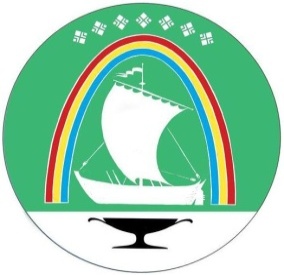 Саха Өрөспүүбүлүкэтин «ЛЕНСКЭЙ ОРОЙУОН» муниципальнайтэриллиитэПОСТАНОВЛЕНИЕ                  УУРААХ                  УУРААХг. Ленск                      Ленскэй к                      Ленскэй кот «22» __марта__2021 года                                            № __01-03-177/1__от «22» __марта__2021 года                                            № __01-03-177/1__от «22» __марта__2021 года                                            № __01-03-177/1__О порядке подготовки и обучения населения способам защиты от опасностей, возникающих при военных конфликтах  или вследствие этих конфликтовО порядке подготовки и обучения населения способам защиты от опасностей, возникающих при военных конфликтах  или вследствие этих конфликтовО порядке подготовки и обучения населения способам защиты от опасностей, возникающих при военных конфликтах  или вследствие этих конфликтовГлава Ж.Ж. Абильманов Приложение                                                                                    к постановлению главы                                                                                  от «___» ___________  2021 г.№ _________________